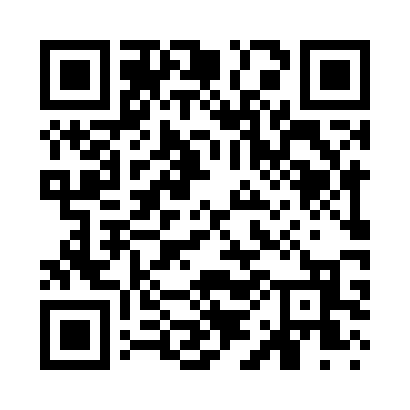 Prayer times for Luystown, Missouri, USAMon 1 Jul 2024 - Wed 31 Jul 2024High Latitude Method: Angle Based RulePrayer Calculation Method: Islamic Society of North AmericaAsar Calculation Method: ShafiPrayer times provided by https://www.salahtimes.comDateDayFajrSunriseDhuhrAsrMaghribIsha1Mon4:145:471:115:078:3610:092Tue4:155:481:125:078:3510:083Wed4:155:481:125:078:3510:084Thu4:165:491:125:078:3510:085Fri4:175:491:125:078:3510:076Sat4:185:501:125:078:3510:077Sun4:185:501:125:078:3410:068Mon4:195:511:135:078:3410:069Tue4:205:521:135:088:3410:0510Wed4:215:521:135:088:3310:0411Thu4:225:531:135:088:3310:0412Fri4:235:541:135:088:3210:0313Sat4:245:541:135:088:3210:0214Sun4:255:551:135:088:3110:0115Mon4:265:561:135:088:3110:0116Tue4:275:571:145:088:3010:0017Wed4:285:571:145:088:309:5918Thu4:295:581:145:088:299:5819Fri4:305:591:145:078:289:5720Sat4:316:001:145:078:289:5621Sun4:326:001:145:078:279:5522Mon4:336:011:145:078:269:5423Tue4:346:021:145:078:259:5324Wed4:366:031:145:078:259:5225Thu4:376:041:145:078:249:5026Fri4:386:051:145:068:239:4927Sat4:396:051:145:068:229:4828Sun4:406:061:145:068:219:4729Mon4:416:071:145:068:209:4530Tue4:436:081:145:058:199:4431Wed4:446:091:145:058:189:43